13.04 русский язык 6-Б классТема. Словообразование наречий1.Параграф 22 теорию повторить.2.Таблицу выучить.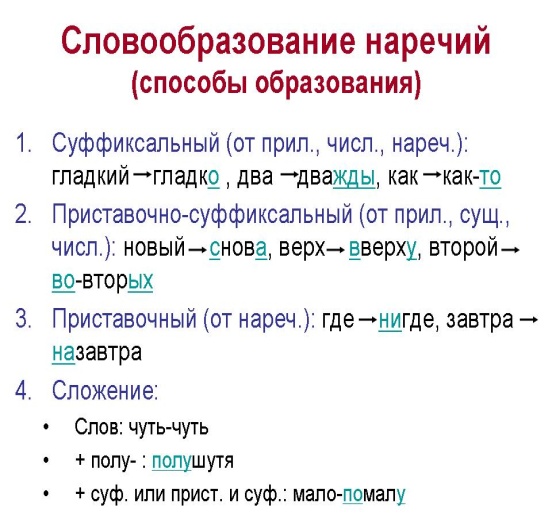 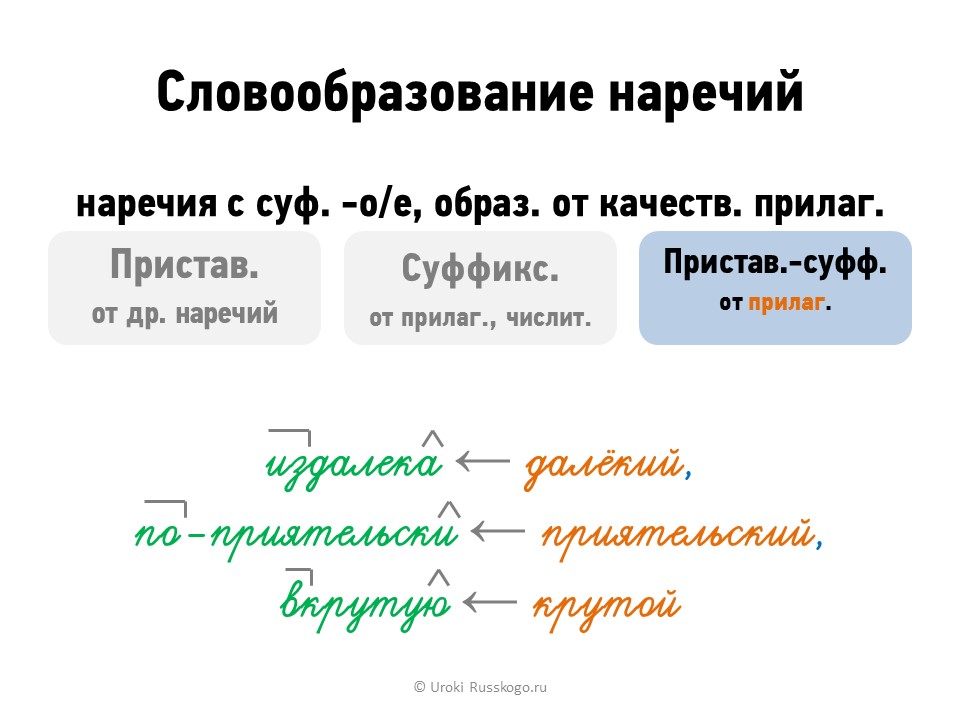 3.Задание в тетради. упр .167,168Словообразовательный разбор как в схеме с примерами ИЗДАЛЕКА,ПО-ПРИЯТЕЛЬСКИ,ВКРУТУЮ ,а так же указать способ образования.Домашнее задание. Пар.22, упр.175.